Al McGuire CenterThe Al McGuire Center is the home of the Marquette Women’s Basketball team, The Men’s Basketball practice court, Women’s Volleyball, and sports training facilities as well as Marquette sports offices.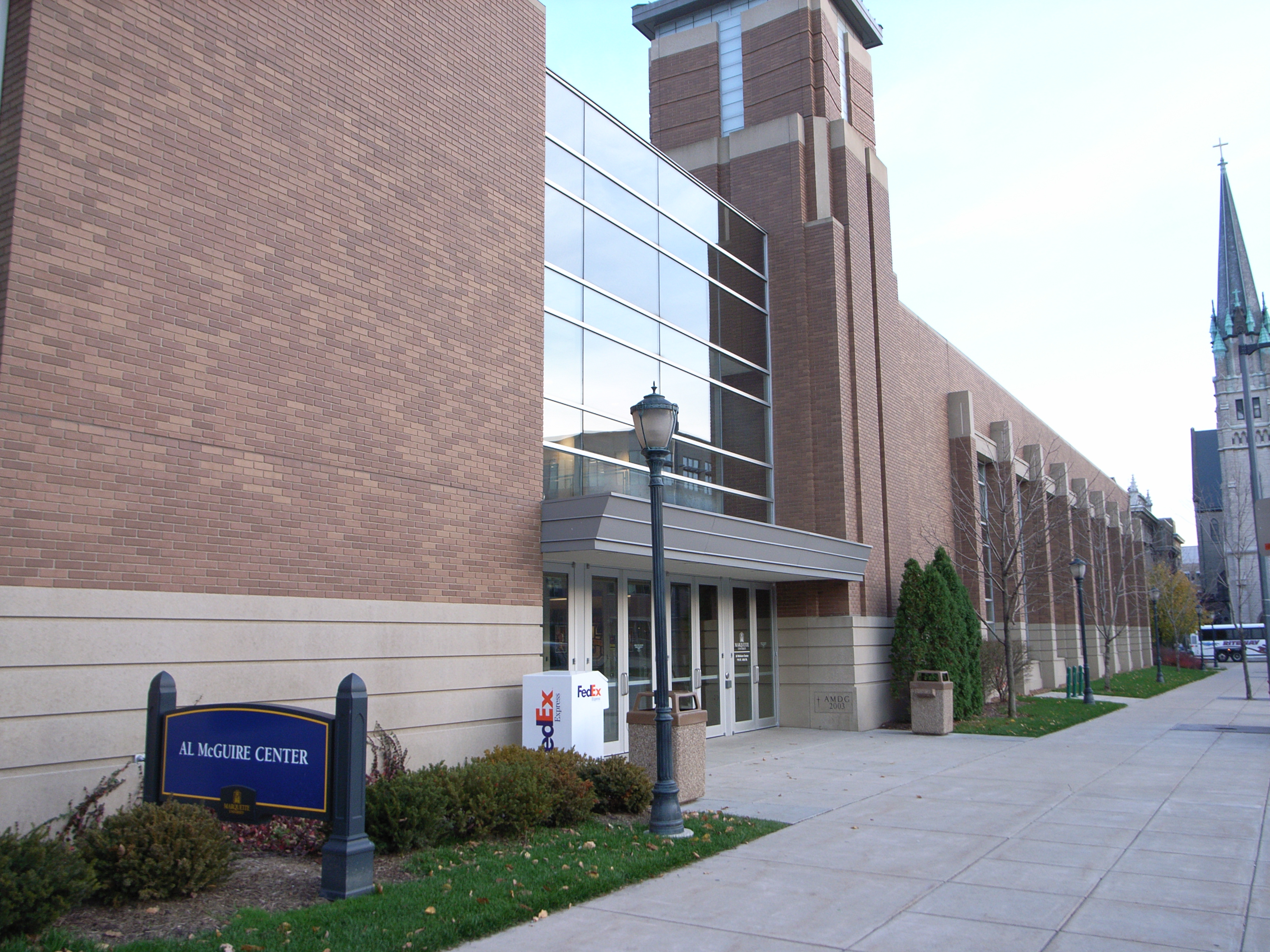             AccessibilityEntranceWheelchair accessible, Automatic Doors(Pictured)Women’s BathroomsLocated in the arena concourse between the men’s bathrooms. (2 per side)Men’s BathroomsLocated in the arena concourse at the ends of either sideElevator LocationThrough the main door and to the right. Across the lobby from the information desk.